	USA SWIMMING	2019 OUTREACH ATHLETE REGISTRATION APPLICATION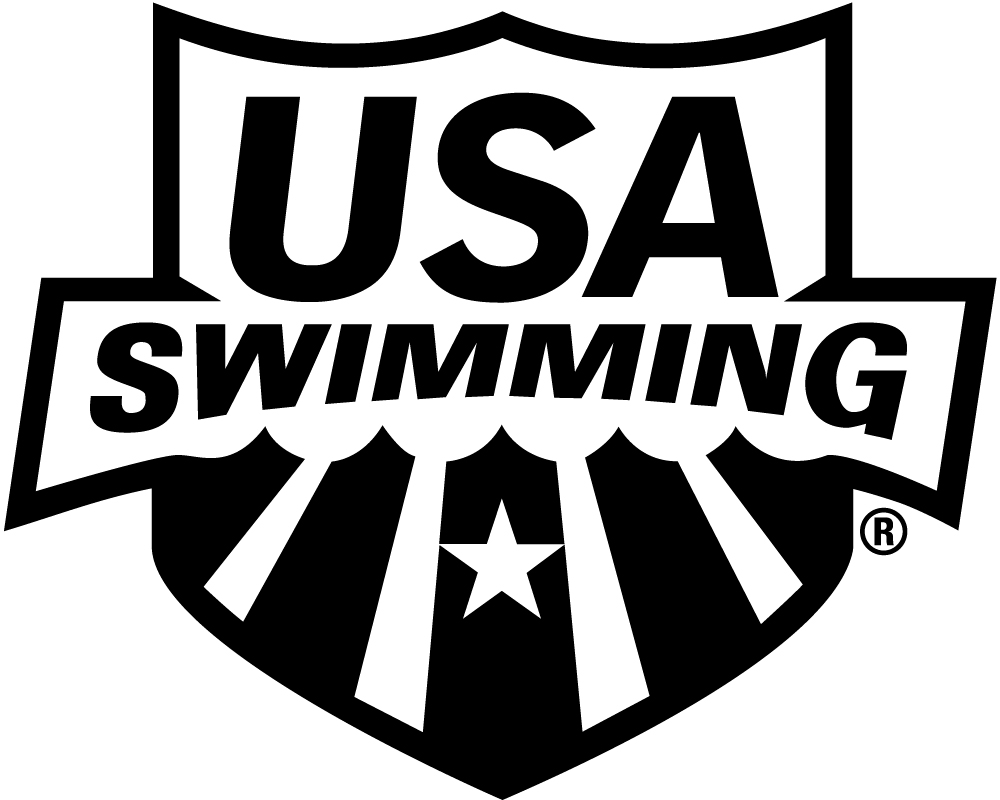 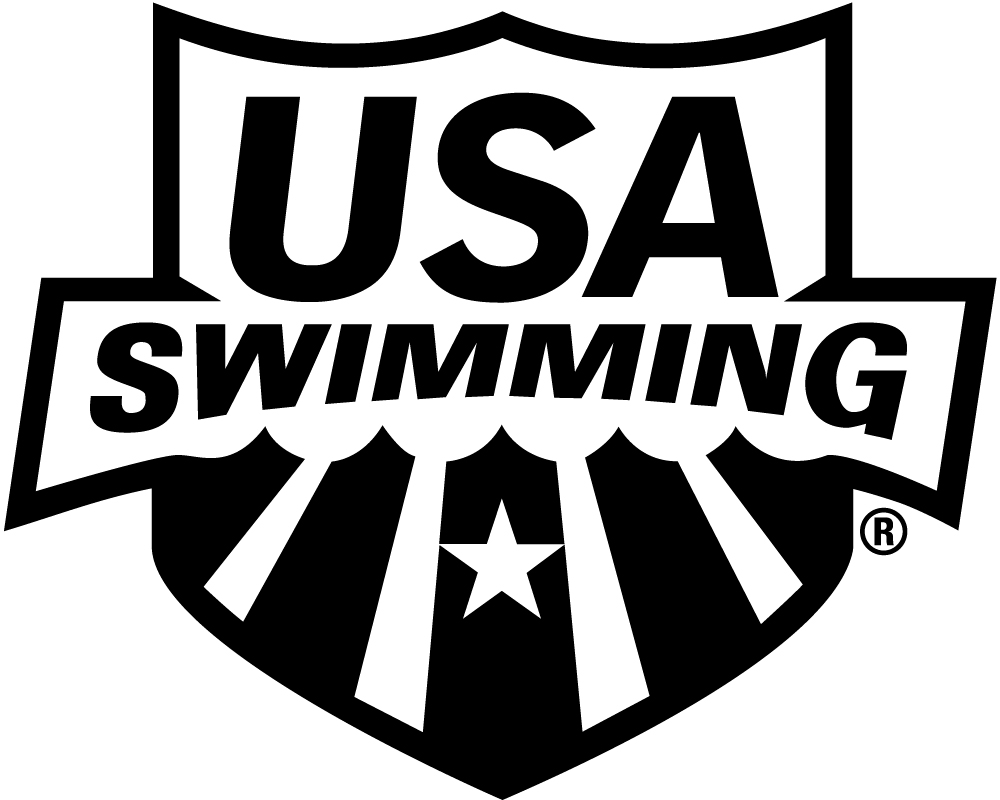 		LSC:  IndianaPLEASE PRINT LEGIBLY  COMPLETE ALL INFORMATION:	LAST NAME	LEGAL FIRST NAME	MIDDLE NAME	PREFERRED NAME	DATE OF BIRTH (MO/DAY/YR)	SEX (M/F)	AGE	CLUB CODE	NAME OF CLUB YOU REPRESENT  (Bill, Beth, Scooter, Liz, Bobby)			If not affiliated with a club, enter “Unattached”	GUARDIAN #1 LAST NAME	GUARDIAN #1 FIRST NAME	GUARDIAN #2 LAST NAME	GUARDIAN #2 FIRST NAME	MAILING ADDRESS	U.S. CITIZEN:	 YES    NO	CITY	STATE	ZIP CODE	AREA CODE	TELEPHONE NO.	FAMILY/HOUSEHOLD E-MAIL ADDRESS		OPTIONAL	 DISABILITY:	RACE AND ETHNICITY (You may	  A.	Legally Blind or Visually Impaired	check up to two choices):	  B.	Deaf or Hard of Hearing	 Q.  Black or African American	  C. 	Physical Disability such as	 R.  Asian	amputation, cerebral palsy,	 S.  White	dwarfism, spinal injury,	 T.  Hispanic or Latino	mobility impairment	 U.  American Indian & Alaska Native  D. 	Cognitive Disability such as	 V.  Some Other Race	severe learning disorder,	 W.  Native Hawaiian & Other Pacific	autism		IslanderAPPROPRIATE PAPER WORK SHOWING LSC QUALIFICATIONS FOR THIS OUTREACH REGISTRATIONMUST BE ATTACHED TOTHIS FORM IN ORDER TO PROPERLY REGISTER THIS ATHLETE.HIGH SCHOOL STUDENTS – Year of high school graduation:   	SIGNHERE x				SIGNATURE OF ATHLETE, PARENT OR GUARDIAN	DATE	REG. DATE/LSC USE ONLY 	Appropriate/Applicable paperwork showing qualifications for this outreach registration must be submitted to Indians Swimming with this registration. The following documentation is acceptable as proof for outreach fees and needs to be submitted to Indiana Swimming ANNUALLY. 1. Free or Reduced school lunch program documentation. School letter send home to family upon school corporation application approval or we-mail from school administrator is acceptable. 2. Hoosier Healthwise insurance card copy 3. WIC card copy 4. Other forms accepted if presented and would be equivalent to above. This form is to returned to YOUR CLUB with payment.  Your club will send one payment to our office for all registrations submitted. Only if you are a true unattached athlete (you do NOT belong to a club) should you send this completed form with payment directly to our office.  Birth certificate copy needed: Indiana Swimming requires all swimmers 18 and Under to submit a COPY of their birth certificate to their club registrar.  Swimmers who do not submit a copy of the birth certificate and subsequently swim in meets, will be assessed a $100 per meet fine for non-compliance/confirmation of age.  Once Indiana Swimming has confirmed the swimmer’s membership with date of birth confirmation, the swimmer will NOT have to resubmit. If you are unsure if Indiana Swimming has your date of birth confirmed from a previous year’s membership, please e-mail Michele@inswimming.org.  Indiana Swimming does accept other forms of date of birth confirmation.  Please see CLUB FORMS section of the website for the Birth certificate Requirements document. 